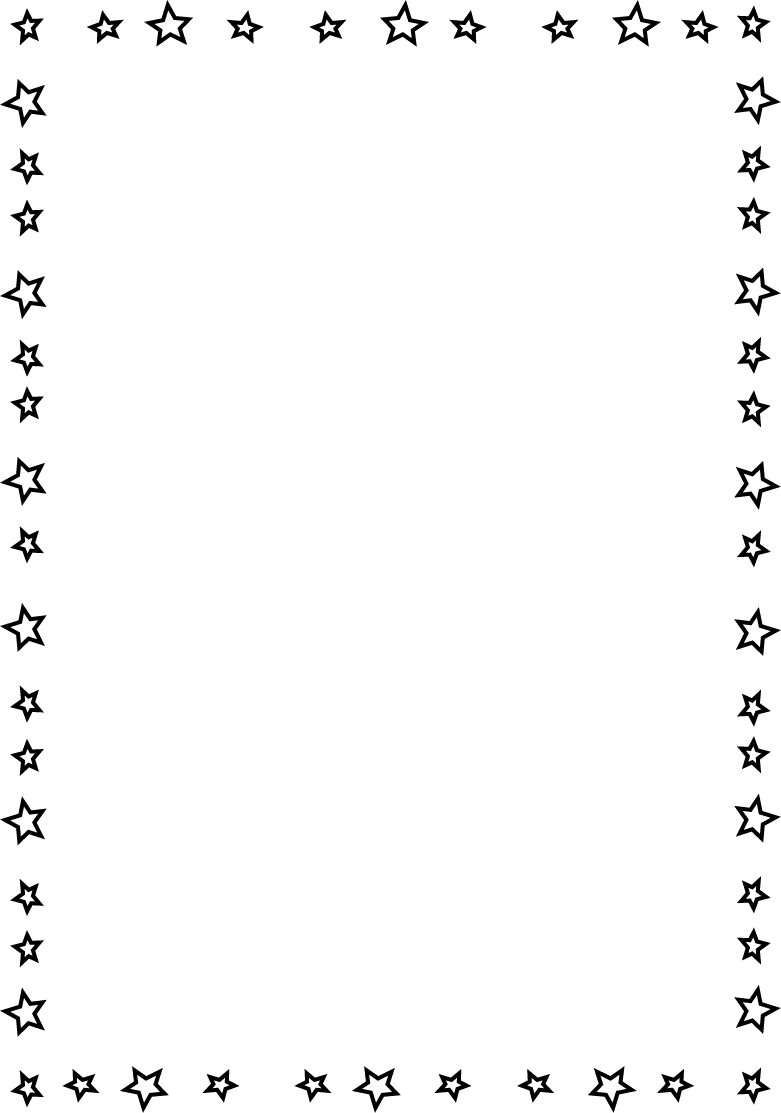 Name___________________________________________  Date_______________________	Learning to Print the 50 States	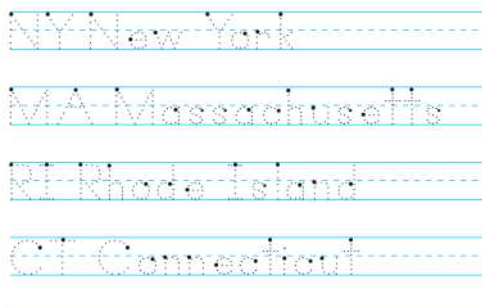 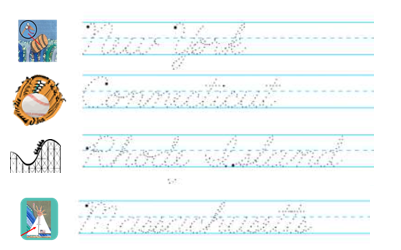 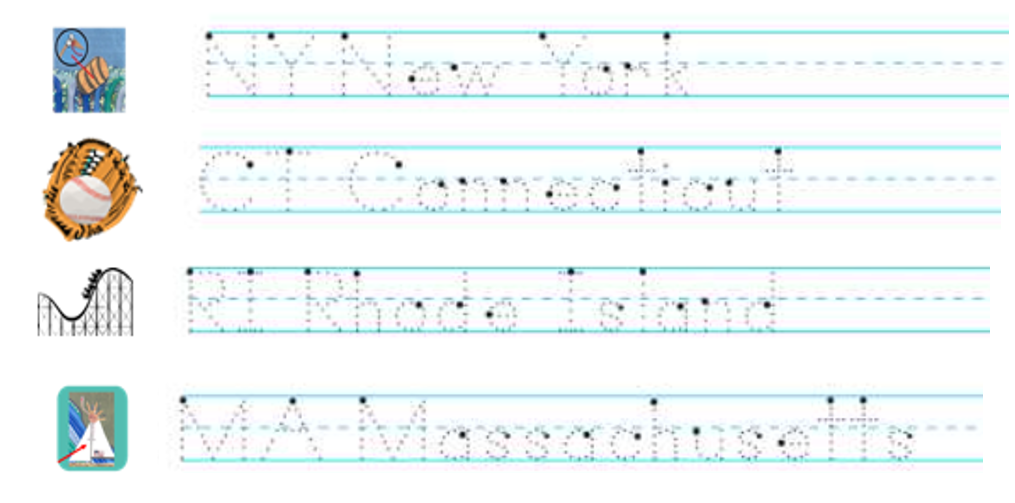 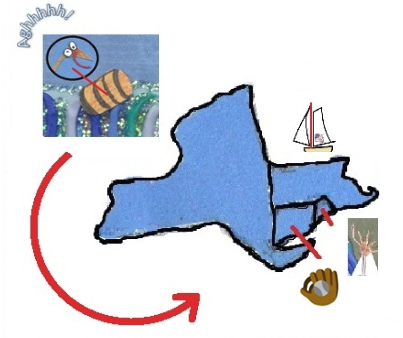 NY =  New YorkCT =  Connecticut
RI =  Rhode IslandMA =  Massachusetts